ΔΗΜΟΣ ΑΜΦΙΛΟΧΙΑΣ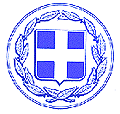 Δ/ΝΣΗ ΑΛΛΗΛΕΓΓΥΗΣ ΚΑΙ ΚΟΙΝΩΝΙΚΩΝ ΥΠΟΘΕΣΕΩΝΤΜΗΜΑ ΠΡΟΝΟΙΑΣ  Β. Καραπάνου, 30500 Αμφιλοχία, Τηλ.:2642022060, 2642022066,                                                    e-mail: kentrokoinotitas@1257.syzefxis.gov.grΠΡΟΓΡΑΜΜΑ ΠΑΙΔΙΚΩΝ ΚΑΤΑΣΚΗΝΩΣΕΩΝ 2023                 Α Ι Τ Η Σ Η - ΥΠΕΥΘΥΝΗ ΔΗΛΩΣΗΟνοματεπώνυμο γονέα: ...........................................................................................................................................Πατρώνυμο:...........................................................Οικογ. Κατάσταση:..................................................ΑΜΚΑ γονέα:........................................................Ονοματεπώνυμο παιδιού: ……………………………………………. ............................................................... …………………...ΑΜΚΑ παιδιού:......................................................Ημερομηνία Γέννησης παιδιού :....................................Τάξη που θα φοιτήσει:................................................ Φύλο:…………………………………………………………….Διευθ.κατοικίας: ........................................................ .....................................Τ.Κ.................................Τηλ. κινητό: ..........................................................e-mail.:………………………………………………………………Κοινωνικά χαρακτηριστικά οικογένειας :(Άνεργοι γονείς, ανασφάλιστοι, σε κατάσταση ένδειας, οικογένεια σε κρίση, οικογένεια από μειονότητα κλπ) ……………………………………………………………………………………………………………………………….ΣΥΝΗΜΜΕΝΑ ΔΙΚΑΙΟΛΟΓΗΤΙΚΑ1.Πιστοποιητικό οικογενειακής κατάστασης που εκδόθηκε το τελευταίο τρίμηνο 2.Αντίγραφο εκκαθαριστικού εφορίας φορ.έτους 2021 ή 2022,  ή υπεύθυνη δήλωση ότι δεν υποβάλλουν φορολογική δήλωση θεωρημένη για το γνήσιο της υπογραφής από ΚΕΠ ή άλλη δημόσια αρχή3. Ιατρική βεβαίωση4..........................................................................5............................................................................Προς: Δ/ΝΣΗ ΑΛΛΗΛΕΓΓΥΗΣ ΚΑΙ ΚΟΙΝΩΝΙΚΩΝ ΥΠΟΘΕΣΕΩΝ ΔΗΜΟΥ ΑΜΦΙΛΟΧΙΑΣΤΜΗΜΑ ΠΡΟΝΟΙΑΣΠαρακαλώ να δεχθείτε τη συμμετοχή του γιου μου / της κόρης μου ..................................................................................... στο πρόγραμμα παιδικών κατασκηνώσεων 2023 που διοργανώνει ο Δήμος Αμφιλοχίας για την κατασκηνωτική περίοδο…………………………………………………………………………… .        Με την παρούσα αίτηση μου συναινώ για τη συλλογή, καταχώρηση, επεξεργασία και αποθήκευση των προσωπικών μου δεδομένων για τους σκοπούς του προγράμματος Παιδικών Κατασκηνώσεων, στο πλαίσιο ισχύος του νέου κανονισμού προστασίας προσωπικών δεδομένων GDPR.Ο ΑΙΤΩΝ  /  Η ΑΙΤΟΥΣΑ